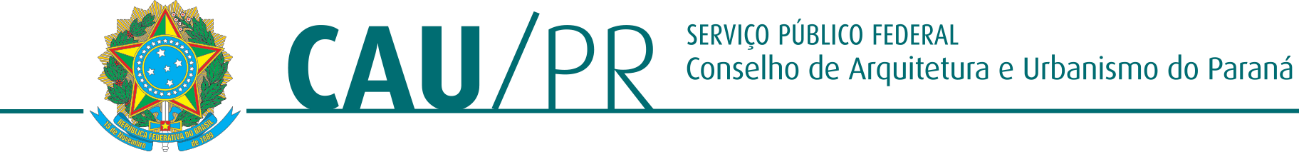 PORTARIA N° 262, de 18 de dezembro de 2020. DESIGNA Conselheiros e empregados públicos para selecionar a proposta mais vantajosa referente ao Chamamento Público de prospecção, no mercado imobiliário do município de Curitiba/PR, de imóveis para locação, em edifício empresarial, visando uso institucional como sua sede.A Presidente do Conselho de Arquitetura e Urbanismo – Estado do Paraná - CAU/PR, no exercício das competências previstas nos incisos I, do artigo 158 do Regimento Interno do CAU/PR, e 159, caput, e no uso das atribuições que lhe conferem o inciso III do artigo 35 da Lei n° 12.378,Considerando o Edital de Chamamento nº 002/2020;RESOLVE:Art. 1°. DESIGNA os Conselheiros e empregados públicos, abaixo nominados para selecionar a proposta mais vantajosa ao Chamamento Público nº 002/2020 de prospecção, no mercado imobiliário do município de Curitiba/PR, de imóveis para locação, em edifício empresarial, visando uso institucional como sua sede:- Arquiteto e Urbanista Conselheiro AMIR SAMAD SHAFA- Arquiteta e Urbanista Conselheira RAFAELA WEIGERT- Empregada Pública MARIANA VAZ DE GENOVA e- Empregada Pública SÔNIA MARIA MALUF DA SILVA. Art. 2°. Esta Portaria entra em vigor nesta data.Arq. Margareth Ziolla MenezesPresidente do CAU/PR